1.15	рассмотреть определение полос частот с целью использования администрациями для применений сухопутной подвижной и фиксированной служб, работающих в полосе частот 275−450 ГГц, в соответствии с Резолюцией 767 (ВКР-15);ВведениеВ этом пункте повестки дня предлагается рассмотреть определение полос частот с целью их использования администрациями для применений сухопутной подвижной службы (СПС) и фиксированной службы (ФС), работающих в диапазоне частот 275–450 ГГц, обеспечивая при этом защиту пассивных служб, определенных в п. 5.565 Регламента радиосвязи (РР), и принять надлежащие меры. Как показали исследования совместного использования частот, проведенные в соответствии с Резолюцией 767 (ВКР-15), совместимость между ФС/СПС и спутниковой службой исследования Земли (ССИЗ (пассивной) в полосах частот 296–306 ГГц, 313–318 ГГц и 333–356 ГГц обеспечить невозможно, и, следовательно, эти полосы не могут быть предоставлены для ФС, тогда как в остальных частях диапазона 275–450 ГГц определение для ФС может быть предусмотрено.Таким образом, СЕПТ поддерживает включение в Статью 5 РР нового примечания, определяющего следующие полосы частот для применений фиксированной и сухопутной подвижной служб в диапазоне 275–450 ГГц, обеспечивая при этом защиту пассивных служб, определенных в п. 5.565.–	275−296 ГГц–	306−313 ГГц–	318−333 ГГц–	356−450 ГГцУчитывая общую ширину полосы в 137 ГГц, которую предлагается определить выше 275 ГГц, СЕПТ подчеркивает, что она превышает оцененные потребности в спектре, составляющие 50 ГГц для каждой из служб: сухопутной подвижной и фиксированной (с возможностью частичного перекрытия). В частности, полоса частот 356–450 ГГц обеспечивает широкую непрерывную полосу пропускания в 94 ГГц, причем 23 ГГц уже распределены сухопутной подвижной и фиксированной службам в нижней соседней полосе 252–275 ГГц, а определение полосы частот 275–296 ГГц также позволяет обеспечить широкую непрерывную полосу пропускания в 44 ГГц.Исходя из результатов исследований совместимости с ССИЗ (пассивной), СЕПТ не поддерживает определение сухопутной подвижной и фиксированной служб в полосах ССИЗ (пассивной) 296−306 ГГц, 313–318 ГГц и 333–356 ГГц (как определено в п. 5.565 РР) из-за их несовместимости с ССИЗ (пассивной) в этих частях спектра.Пункт 1.15 повестки дня ВКР-19 не распространяется на активные службы, за исключением сухопутной подвижной и фиксированной служб. Следовательно, СЕПТ считает, что соответствующие регламентарные положения для других активных служб в п. 5.565 РР должны остаться без изменений.Таким образом, данное общее предложение европейских стран соответствует методу E Отчета ПСК, в котором содержится четкое руководство для администраций в отношении того, в каких полосах должны работать применения сухопутных подвижных и фиксированных служб.ПредложенияСТАТЬЯ 5Распределение частотРаздел IV  –  Таблица распределения частот
(См. п. 2.1)MOD	EUR/16A15/1#49817248–3000 ГГцОснования:	Ввести новое примечание для определения применений сухопутной подвижной и фиксированной служб.ADD	EUR/16A15/25.A115	Полосы частот 275−296 ГГц, 306−313 ГГц, 318−333 ГГц и 356−450 ГГц определены для использования администрациями для внедрения применений сухопутной подвижной и фиксированной служб.		Администрациям, желающим предоставить вышеупомянутые полосы частот для применений сухопутной подвижной и/или фиксированной служб, настоятельно предлагается принимать все практически возможные меры для защиты пассивных служб, работающих согласно п. 5.565, до даты принятия Таблицы распределения частот в диапазоне частот 275−1000 ГГц. С учетом защиты спутниковой службы исследования Земли (пассивной), полосы 296–306 ГГц, 313−318 ГГц, 333–356 ГГц не подходят для сухопутной подвижной и фиксированной служб.		В полосах частот 275−296 ГГц, 306−313 ГГц, 318−323 ГГц, 327−333 ГГц, 356−371 ГГц, 388−424 ГГц и 426−442 ГГц для обеспечения защиты радиоастрономических станций от применений сухопутной подвижной и/или фиксированной служб в каждом отдельном случае могут потребоваться некоторые конкретные условия (например, минимальные расстояния разноса и/или углы избежания пересечения луча).Основания:	Исследования всего диапазона 275−450 ГГц показывают, что совместное использование частот применениями фиксированной службы/сухопутной подвижной службы и ССИЗ (пассивной)/радиоастрономической (РАС) осуществимо в конкретных полосах, предлагаемых для определения в п. 5.A115 РР. Что касается других полос частот, текущие исследования показали, что их совместное использование применениями фиксированной службы/сухопутной подвижной службы и применениями ССИЗ (пассивной)/РАС не осуществимо. Объем спектра (всего 137 ГГц) для использования применениями сухопутной подвижной и фиксированной служб превышает существующие в настоящее время потребности в спектре, составляющие 50 ГГц для каждой службы (с возможностью частичного перекрытия). В п. 5.A115 РР выше содержится четкое руководство для администраций в отношении того, в каких полосах частот должны работать применения подвижной и фиксированной служб.MOD	EUR/16A15/35.565	Следующие полосы частот в диапазоне 2751000 ГГц определены для использования администрациями для применений пассивных служб:		–	радиоастрономическая служба: 275−323 ГГц, 327−371 ГГц, 388−424 ГГц, 426−442 ГГц, 453−510 ГГц, 623−711 ГГц, 795−909 ГГц и 926−945 ГГц;		–	спутниковая служба исследования Земли (пассивная) и служба космических исследований (пассивная): 275–286 ГГц, 296–306 ГГц, 313–356 ГГц, 361–365 ГГц, 369–392 ГГц, 397−399 ГГц, 409–411 ГГц, 416–434 ГГц, 439–467 ГГц, 477−502 ГГц, 523–527 ГГц, 538581 ГГц, 611–630 ГГц, 634–654 ГГц, 657−692 ГГц, 713718 ГГц, 729733 ГГц, 750−754 ГГц, 771–776 ГГц, 823846 ГГц, 850854 ГГц, 857862 ГГц, 866–882 ГГц, 905−928 ГГц, 951−956 ГГц, 968–973 ГГц и 985990 ГГц.		Использование диапазона 2751000 ГГц пассивными службами не исключает использование этого диапазона активными службами. Администрациям, желающим предоставить частоты в диапазоне 275–1000 ГГц для применений активных служб, настоятельно предлагается принимать все практически возможные меры для защиты этих пассивных служб от вредных помех до даты принятия Таблицы распределения частот в вышеупомянутом диапазоне частот 2751000 ГГц. 		Все частоты в диапазоне 1000−3000 ГГц могут использоваться как активными, так и пассивными службами.     (ВКР-)Основания:	Вследствие добавления п. 5.A115.SUP	EUR/16A15/4РЕЗОЛЮЦИЯ  767  (ВКР-15)Исследования в целях определения спектра с целью использования администрациями для применений сухопутной подвижной и фиксированной служб, работающих в полосе 275–450 ГГцОснования:	Нет необходимости в дальнейших исследованиях.______________Всемирная конференция радиосвязи (ВКР-19)
Шарм-эль-Шейх, Египет, 28 октября – 22 ноября 2019 года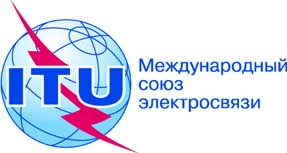 ПЛЕНАРНОЕ ЗАСЕДАНИЕДополнительный документ 15
к Документу 16-R7 октября 2019 годаОригинал: английскийОбщие предложения европейских странОбщие предложения европейских странПредложения для работы конференцииПредложения для работы конференцииПункт 1.15 повестки дняПункт 1.15 повестки дняРаспределение по службамРаспределение по службамРаспределение по службамРайон 1Район 2Район 3275–3 000(Не распределена)  5.565(Не распределена)  5.565